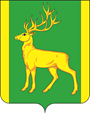 РОССИЙСКАЯ ФЕДЕРАЦИЯИРКУТСКАЯ ОБЛАСТЬАДМИНИСТРАЦИЯ МУНИЦИПАЛЬНОГО ОБРАЗОВАНИЯКУЙТУНСКИЙ РАЙОНПОСТАНОВЛЕНИЕ15 февраля 2021 г.                                       р.п. Куйтун	                                          № 116-пО наделении должностного лица администрации муниципального образования Куйтунский район полномочиями по составлению протоколов         В соответствии с законом Иркутской области от 04.04.2014 года № 37-ОЗ «О наделении органов местного самоуправления областным государственным полномочием по определению перечня должностных лиц органов местного самоуправления, уполномоченных составлять протоколы об административных правонарушениях, предусмотренных отдельными законами Иркутской области об административной ответственности», законом Иркутской области от 29.12.2007 года № 153-ОЗ «Об административной ответственности за нарушение правил охраны жизни людей на водных объектах в Иркутской области»,  законом Иркутской области от  07.10.2008 года № 76-ОЗ «Об административной ответственности за нарушение правил пользования водными объектами для плавания на маломерных судах в Иркутской области»,  руководствуясь ст. 37, 46 Устава муниципального образования Куйтунский район, администрация муниципального образования Куйтунский район  П О С Т А Н О В Л Я Е Т: 1. Наделить Пивцайкина Андрея Ивановича – начальника отдела по гражданской обороне, чрезвычайным ситуациям администрации муниципального образования Куйтунский район, полномочиями по составлению протоколов об административных правонарушениях, предусмотренных   законом Иркутской области от 29 декабря 2007 года № 153-ОЗ «Об административной ответственности за нарушение правил охраны жизни людей на водных объектах в Иркутской области»,  законом Иркутской области от  7 октября 2008 года № 76-ОЗ «Об административной ответственности за нарушение правил пользования водными объектами для плавания на маломерных судах в Иркутской области».   2. Постановление администрации муниципального образования Куйтунский район от 07.10.2019 года № 831-п «О наделении должностного лица администрации муниципального образования Куйтунский район полномочиями по составлению протоколов» признать утратившим силу.3. Начальнику организационного отдела управления по правовым вопросам, работе с архивом и кадрами администрации муниципального образования Куйтунский район Рябиковой Т.А.- опубликовать настоящее постановление в газете «Вестник Куйтунского района»;- разместить постановление в сетевом издании «Официальный сайт муниципального образования Куйтунский район» в информационно-телекоммуникационной сети «Интернет» куйтунскийрайон.рф,   внести информационную справку на сайте о признании постановления утратившим силу.- ознакомить начальника отдела по гражданской обороне, чрезвычайным ситуациям  администрации муниципального образования Куйтунский район Пивцайкина А.И. с настоящим постановлением под подпись. 4. Начальнику архивного отдела управления по правовым вопросам, работе с архивом и кадрами администрации муниципального образования Куйтунский район Хужеевой Е.В. внести информационную справку в оригинал постановления администрации муниципального образования Куйтунский район от 18.01.2017 года № 16-п о дате признания утратившим силу.5. Настоящее постановление вступает в силу со дня его подписания.          6. Контроль за исполнением настоящего постановления оставляю за собой. Мэр муниципального образования Куйтунский район 								                  А. П. Мари 